DateDr ReferrerPractice name00 Primary Street Suburb 0000 Referral accepted (high priority) and Initial Specialist Clinics appointment Dear Dr [Name], Re: 	[Patient name], DOB: [Date of birth] Address: [Address]	Referral date: [date]Your patient’s referral to the [clinic name] clinic has been triaged as high priority. Your patient has an upcoming appointment and has been notified.Please remind your patient to bring the following: Their appointment letter Their Medicare CardA list of all medications they are currently taking Test results or scans if these have been performed since their referral and any other tests or investigations that must be completed prior to the appointmentTheir GP’s contact details (if this referral is not from their GP)Their Advance Care Directive (if they have one)Please see HealthPathways http://melbourne.healthpathways.org.au for other management or treatment options for your patient. Please contact us on (03) xxxx xxxx if there is a clinically significant change to your patient’s condition while waiting for this appointment. Yours sincerely,	[Name] 
Manager[Health Service] Specialist Clinics UR and barcodeClinic[Clinic] 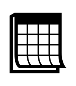  Date[Day] [DD] [MMM] [YYYY] 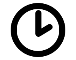 Time[HH]:[MM][AM/PM] 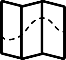 Address[Hospital] Specialist Clinics[Address][Floor], [Building name][reception] 